§1442-A.  Written agreements; designated territories1.  Prohibition.  A manufacturer or distributor may not sell a recreational vehicle in this State to or through a dealer without having first entered into a dealer agreement with the dealer that has been signed by both parties.[PL 2009, c. 562, §27 (NEW).]2.  Designation of area of sales responsibility.  A manufacturer shall designate the area of sales responsibility assigned to a dealer in the dealer agreement and may not change the area or contract with another dealer for sale of the same line make in the area during the duration of the agreement.  If, subsequent to entering into a dealer agreement, a dealer enters into an agreement to sell any competing recreational vehicles, or enters into an agreement to increase a preexisting commitment to sell any competing recreational vehicles, a manufacturer may revise the area of sales responsibility designated in the dealer agreement if the market penetration of the manufacturer's products is compromised by the dealer's subsequent agreements.[PL 2009, c. 562, §27 (NEW).]3.  Change of area of sales responsibility.  The area of sales responsibility may not be changed until one year after the execution of the dealer agreement.  The consent of both parties is required to change the dealer agreement.[PL 2009, c. 562, §27 (NEW).]4.  Sale of new recreational vehicles.  A dealer may not sell a new recreational vehicle in this State without having first entered into a dealer agreement with a manufacturer or distributor that has been signed by both parties.[PL 2009, c. 562, §27 (NEW).]SECTION HISTORYPL 2009, c. 562, §27 (NEW). The State of Maine claims a copyright in its codified statutes. If you intend to republish this material, we require that you include the following disclaimer in your publication:All copyrights and other rights to statutory text are reserved by the State of Maine. The text included in this publication reflects changes made through the First Regular and First Special Session of the 131st Maine Legislature and is current through November 1, 2023
                    . The text is subject to change without notice. It is a version that has not been officially certified by the Secretary of State. Refer to the Maine Revised Statutes Annotated and supplements for certified text.
                The Office of the Revisor of Statutes also requests that you send us one copy of any statutory publication you may produce. Our goal is not to restrict publishing activity, but to keep track of who is publishing what, to identify any needless duplication and to preserve the State's copyright rights.PLEASE NOTE: The Revisor's Office cannot perform research for or provide legal advice or interpretation of Maine law to the public. If you need legal assistance, please contact a qualified attorney.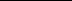 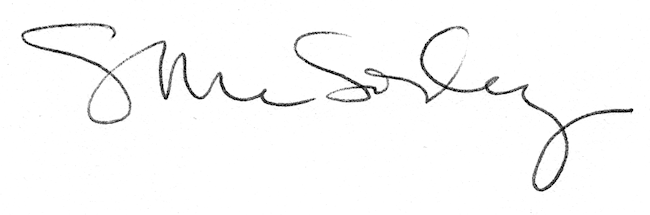 